Муниципальное дошкольное образовательное учреждениедетский сад №5 «Лесовичок» комбинированного видагородского округа город БуйАвторская программакружковой деятельности«Творческая мастерская»для детей группыкомпенсирующей направленностис задержкой психического развития.5-7 лет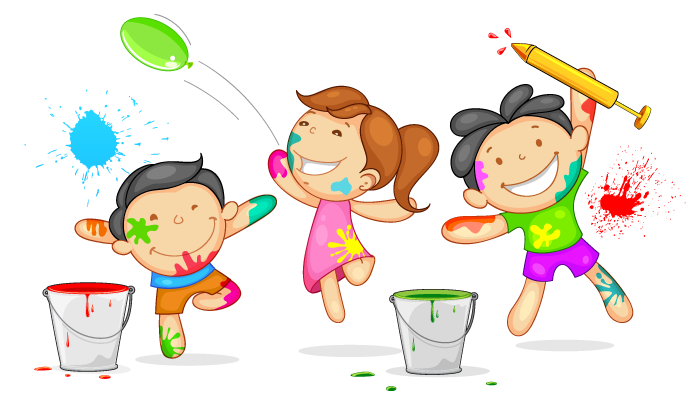 ВоспитательН.П.СухареваПаспорт программы кружка «Творческая мастерская» для детей группы компенсирующей направленности  с ЗПР  5-7 лет «Дюймовочка» МДОУ д/с №5 «Лесовичок» комбинированного вида городского округа город БуйПояснительная записка.     Программа  кружка «Творческая мастерская» для детей с задержкой психического развития отвечает ФГОС дошкольного образования  и обеспечивает разностороннее развитие детей с учётом возрастных и индивидуальных особенностей по познавательному и художественно-эстетическому направлению. Она рассчитана на два года. Это связано с тем, что в группу КРО воспитанники приходят сроком на два года. Кружковая работа проводится в совместной деятельности педагога и воспитанников один раз в неделю во второй половине дня. Продолжительность занятий в старшей группе 20 - 25 минут, в подготовительной к школе группе 30 -35 минут.. При организации работы учитываются требования СанПиНа и комплексно-тематическое планирование.  Программа кружка направлена на личностное развитие ребёнка, на позитивную социализацию,  формирование у детей интереса к художественно - творческой   деятельности, развитие инициативы и творческих способностей на основе сотрудничества, развитие удовлетворения потребности детей в самовыражении и коррекцию недостатков в развитии. Федеральный государственный образовательный стандарт  предусматривает быстрый переход к проектированию образовательного пространства на основе принципов  фундаментальности и культуросообразности. Подобный переход принципиально меняет содержание образовательного процесса, в котором возможно и необходимо:Выявление и раскрытие потенциала каждого ребёнка, развитие его индивидуальности Создание оптимальных условий для обогащения его жизненного опыта и личностного ростаОбеспечение ресурсов для самореализации детейПриучение к самоконтролю и саморегуляцииОбучение детей эффективному взаимодействию и сотрудничеству с другими людьми.Уникальную возможность для реализации новой образовательной модели представляет  «Художественный труд»Художественный труд – это преобразующая творческая деятельность, направленная на создание реальных предметов, гармонично сочетающих утилитарную и эстетическую функции (гармония  пользы и красоты)Цель занятий художественным трудом: направленное и последовательное воспитание у детей эстетической и бытовой культуры, содействие личностному росту.Задачи:Расширять представления о видах художественно- творческой деятельности человека; знакомить с трудом народного мастера, художника – конструктора, дизайнера.Развивать эстетическое восприятие, творческое воображение, универсальные художественные способностиСодействовать освоению художественных техник (технологий) и общей ручной умелости на основе интеграции интеллектуальной и художественной деятельности.Создать условия для полноценного личностного роста каждого ребёнка.Актуальность темы.Современному обществу необходимы люди, которые способны активно, творчески подходить к решению различных задач и без труда находить выход из сложившейся ситуации в нашем постоянно меняющемся мире. Поэтомув соответствии с ФГОС дошкольного образования ребёнок сам должен стать активным в выборе содержания своего образования, проявлять инициативу, познавательный интерес и творческие способности.    Цель работы в группах для детей с ЗПР  заключается в том, чтобы сформировать у  детей психологический базис для полноценного развития личности каждого ребёнка. У каждого человека есть потребность в творческой деятельности и определённые творческие способности. К сожалению, часто они остаются нереализованными.  В детстве человек ищет возможности реализовать свой творческий потенциал, но, иногда, наталкивается на сопротивление среды и ближайшего окружения. Если ребёнок не приобретает положительный опыт творческой деятельности, то в зрелом возрасте у него может сформироваться убеждение, что это направление развития ему не доступно. А ведь именно через творчество человек может раскрыться как личность.     Программа кружка «Творческая мастерская» открывает возможности для позитивной социализации ребёнка, его личностного развития, развития инициативы и творческих способностей, так как изобразительная деятельность обладает большим потенциалом для развития познавательной и творческой активности. Принципы  построения программыПринцип гуманизации – предполагает обращенность к личности ребёнка, обеспечение условий для обучения, воспитания и развития в соответствии с его способностями и возможностями;Принцип системности и доступности – предполагает использование предметно-цикловой структуры, на основе которой строится содержание. Доступность – соответствие возрасту, уровню подготовленности и познавательным возможностям;Принцип деятельной направленности – предполагает непосредственную связь требований к знаниям и умениям с содержанием деятельности;Принцип психологической комфортности – создание образовательной среды, обеспечивающей снятие всех стрессообразующих факторов.Новизна разработкиПрограмма кружковой деятельности, создана с учетом требований к воспитанию и обучению детей с особыми образовательными потребностями. Данная программа кружковой деятельности разработана на основе  учебно-методического пособия  И.А. Лыковой «Художественный труд в детском саду» и адаптирована к возможностям детей данной группы. Содержание деятельности учитывает уровень развития и сформированность навыков продуктивной деятельности, учитывает гендерный состав группы, индивидуальные возможности детей.  Особенности обученияОтбирая содержание деятельности и форму занятия  с детьми, учитывались особенности детей данной группы, а именно:Низкий познавательный интересПлохо развитая  мелкая моторика пальцев рукБыстрая утомляемость и потеря интереса к деятельностиОтсутствие навыков творческой продуктивной деятельностиНизкая самооценкаХудожественно- продуктивная деятельность предоставляет ребёнку возможность самореализации и самоутверждения в доступной привлекательной деятельности, направлена на восприятие, познание, создание эстетических объектов в целях эстетического освоения мира.Основные подходы к отбору материалаУчёт  индивидуальных способностей каждого ребенка с ЗПР;Событийный характер организации жизни детей;Организация активной и самостоятельной деятельности дошкольников в процессе воспитания и обучения;Интеграция воспитательно – образовательных воздействий на  личность ребенка с ЗПР;Форма организации совместной деятельности«Творческая мастерская»Использование данной формы работы дает возможность:В свободной непринужденной обстановке познакомить детей с разнообразными техниками и технологиями (не включёнными в основную образовательную программу).  Расширение образовательных возможностейДети сами могут решать, участвовать им в общей работе или заняться чем-то иным. Современные исследования подчеркивают, что ребёнок сам должен ставить перед собой цели, не может быть принуждения к творчеству.Педагог непосредственный участник деятельности и выполняет определённую часть работы. Это дает возможность ребёнку почувствовать себя увереннее, если есть необходимость обратиться за помощью.Дети могут работать в разном темпе. Объем работы каждый выбирает для себя сам. Данное положение учитывает индивидуальные особенности детей их темперамент.Свободное размещение детей за общим столом, общение и перемещение в ходе работы. Снижает утомляемость, способствует развитию коммуникативных  навыковРабота может быть перенесена на следующий день, но обязательно должна быть закончена. Данное положение воспитывает в детях чувство ответственности, умение доводить начатое до конца.Методы и приёмыИнформационно-рецептивные: обследование, жест, показ способов действия взрослым и ребёнком, объяснение и рассказРепродуктивный: упражнения, рука в рукеИсследовательский и эвристический: творческие задания, художественное экспериментированиеИгровые приёмы: использование результатов продуктивной  деятельности в игре.Содержание программыПрограмма  кружковой деятельности рассчитана на 2 года обучения и строится с учётом тематического планирования (Приложение 1) При планировании работы в «Творческой мастерской» учитывается, такие принципы как сезонность и календарь праздников.Это  позволяет закрепить полученные детьми  знания через различные виды художественно творческой деятельности (рисование, лепку, аппликацию, художественный труд) Художественный труд- это продуктивная  и при этом орудийная деятельность, в которой ребёнок осваивает инструменты, исследует свойства различных материалов (бумага, ткань, тесто, фольга, листья и мн.др.) и преобразует их культурными способами в целях получения конкретного продукта. И этот продукт имеет два уникальных признака – польза и красота  в их гармоничной согласованности. Множество важных дел наполняют жизнь детей значимыми событиями, создают «поле» для содержательного общения с педагогом, родителями и другими детьми.В старшем возрасте  при проектировании содержания художественного труда  необходимо уделить внимание знакомству детей с различными материалами и народным декоративно – прикладным искусством. Первым художником с которым встречается ребёнок, становится народный мастер. Уже в дошкольном возрасте ребёнок способен «присвоить» те человеческие мысли, чувства, идеалы, то отношение к жизни, которое опредмечено в декоративно – прикладном искусстве.  Цикл занятий с детьми старшего возраста  носит название « Весёлая ярмарка» и направлен на изучение народных промыслов, предметов народной культуры, знакомству с традициями русского народа. В подготовительной группе у детей возникает интерес  к труду взрослых, различным ремёслам экспериментированию с различными материалами. Цикл занятий в 1 полугодии носит творческое название «Город мастеров», а во втором полугодии «Школа дизайна». Учебный планТематический планПриложение 1Перспективный план.Старшая группаЦикл занятий «Весёлая ярмарка»СентябрьЦикл занятий «Весёлая ярмарка»ОктябрьЦикл занятий «Весёлая ярмарка»НоябрьЦикл занятий «Весёлая ярмарка»ДекабрьЦикл занятий «Весёлая ярмарка»ЯнварьЦикл занятий «Весёлая ярмарка»ФевральЦикл занятий «Весёлая ярмарка»МартЦикл занятий «Весёлая ярмарка»АпрельЦикл занятий «Весёлая ярмарка»МайПриложение 2Подготовительная группаПерспективный планЦикл занятий «Школа дизайна»СентябрьЦикл занятий «Школа дизайна»ОктябрьЦикл занятий «Школа дизайна»НоябрьЦикл занятий «Школа дизайна»ДекабрьЦикл занятий «Школа дизайна»ЯнварьЦикл занятий «Школа дизайна»ФевральЦикл занятий «Школа дизайна»МартЦикл занятий «Школа дизайна»АпрельЦикл занятий «Школа дизайна»МайЭтапы реализации Программы.Подготовительный этап август, сентябрь 2013г.Изучение научно методического материала.Диагностика уровня развития творческих способностей воспитанников.Составление перспективного плана работы кружка.Основной практический этап октябрь 2013г. – апрель 2015г.Создание условий для работы кружка.Организация предметно-развивающей среды.Взаимодействие с родителями по работе кружка.Заключительный аналитический май 2015г.Подведение итогов.Анализ эффективности реализации программы.Ожидаемые результаты- дети имеют стойкий интерес к художественно - творческой деятельности;-дети используют разнообразные изобразительные средства для создания выразительных образов;- в детских работах наблюдается проявление фантазии и воображения;- у детей формируется положительно-эмоциональное восприятие окружающего мира;- дети проявляют инициативу, самостоятельность в работе;- у детей формируются навыки коммуникативного общения;- дети участвуют в конкурсах ДОУ, городских конкурсах творческой направленности.Механизмы реализации Программы.Целевые индикаторы и показатели, позволяющие оценить ход реализации программы.Система мониторинга за ходом реализации Программы.Ресурсное обеспечение программы.Цель: создание условий для эффективной работы кружка.Риски Программы.Цель программы может быть частично не достигнута под влиянием следующих рисков:Список литературы.Давыдова Г.Н. «Детский дизайн», издательство «Скрипторий» 2000г.Дубровская  «Приглашение к творчеству»  «Детство-пресс» 2004г.Евдокимова М.М. «Домашний зоопарк своими руками» «Дрофа» Москва 2008г.Казакова Т.Г. «Развиваем у детей творчество», Москва, 1985г.Румянцева Е.А. «Необычная аппликация» «Дрофа» Москва 2008г.Румянцева Е.А. «Необычная лепка» «Дрофа» Москва 2008г.Румянцева Е.А. «Необычное рисование» «Дрофа» Москва 2008г.Синеглазова М.О. «Удивительное солёное тесто» Москва издательский Дом МСП 2005г.Фатеева А.А. «Рисуем без кисточки», Академия развития, 2006г.Лыковой И.А Учебно – методическое пособие «Художественный труд в детском саду» Издательский дом «Цветной мир» 2010Принципы отбора содержанияОрганизация коррекционно-педагогической работы с дошкольниками с ЗПР базируется на следующих принципиальных позициях.

Одним из исходных принципов коррекционно-педагогической работы в дошкольных учреждениях специального типа является принцип единства диагностики и коррекции. Дошкольные группы для детей с задержкой психического развития по сути являются диагностико-коррекционными ( У . В. Ульенкова, 1983, 1984). Наблюдения за динамикой развития ребенка в условиях целенаправленной коррекционной работы имеет важнейшее значение для определения путей, методов конкретного содержания ее на различных этапах обучения и воспитания.

При анализе нарушений на первый план выступает этиопатогенетический подход к анализу нарушений. Необходимо определить этиологию и механизмы, определяющие структуру дефекта при том или ином варианте задержки психического развития. Глубокое всестороннее изучение ребенка является основой для выбора оптимального варианта коррекционной работы.

Дифференциальная диагностика выстраивается с позиции системного подхода. Сложность структуры дефекта всегда определяется взаимодействием внутрисистемных и межсистемных нарушений. Так, недостатки в развитии сенсорной сферы у детей с ЗПР проявляются не только в недостатках сенсорно-перцептивной деятельности. Трудности усвоения эталонных представлений о цвете, форме, величине, недостаточность пространственных и временных ориентировок не обеспечивают должной чувственной базы для развития мышления и речи. С другой стороны, незрелость внутриречевых механизмов, слабость словесной регуляции не позволяют ребенку на должном уровне обобщать сенсорный опыт, использовать его в деятельности.

Одним из основных принципов диагностики и коррекции является принцип комплексного подхода. Специфика развития психики в дошкольном возрасте такова, что при различной локализации нарушений могут наблюдаться сходные проявления. К примеру, «безречевым», неговорящим в возрасте 3-х лет может оказаться ребенок с нарушенным слухом, умственной отсталостью, ребёнок-алалик, ребёнок с задержкой психического развития церебрально-органического генеза. Только всестороннее комплексное изучение соматического состояния, слуховых и зрительных функций, двигательной сферы, познавательной деятельности, личности, выявление уровня развития речи, сформированности знаний, умений и навыков позволяют правильно квалифицировать состояние ребенка, прогнозировать его дальнейшее развитие в условиях адекватной педагогической коррекции — т. е. диагностический комплекс должен включать: медицинское, психологическое, педагогическое исследование ребенка.

Диагностика в свою очередь опирается на принцип динамического изучения (согласно концепции Л. С. Выготского о двух уровнях умственного развития ребенка — актуальном и потенциальном, т. е. о зонах актуального и ближайшего развития). Характер сотрудничества ребенка со взрослым при усвоении новых способов действий позволяет определить зону ближайшего развития, а значит, и обучаемость ребенка. Именно обучаемость выступает в качестве основного дифференциально-диагностического критерия при разграничении задержки психического развития и сходных состояний (умственной отсталости, первичной речевой патологии, «чистой» педагогической запущенности).

Важнейшим диагностическим принципом является принцип качественного анализа результатов обследования. Качественный анализ включает в себя особенности отношения ребенка к заданию (т. е. особенности мотивации деятельности), способы ориентировки в условиях задания, понимание и осознание инструкции, способность действовать в соответствии с определенным образцом или инструкцией, особенности программирования деятельности, способы решения предложенной задачи, особенности операционального компонента деятельности, умение контролировать себя, замечать и исправлять ошибки, оценивать результат (особенности саморегуляции), характер сотрудничества со взрослым (обучаемость). Применение критериально ориентированных методик позволяет определить уровень психического развития каждого ребенка. Диагностические задания следует подбирать с учетом возраста обследуемого ребенка, ведущей деятельности, онтогенетических закономерностей становления психических функций.

Коррекционная работа базируется на следующих принципах:

Принцип ранней коррекции отклонений в развитии предполагает как можно более раннее выявление проблем ребенка и организацию коррекционной работы с ним в сензитивные сроки. На наш взгляд, оптимальным является коррекционное обучение и воспитание, начинающееся в раннем и младшем дошкольном возрасте, в период интенсивного морфофункционального развития мозга. Именно в этот период закладывается чувственная база познания, развивается ориентировочно-исследовательская деятельность, формируются механизмы памяти и наглядного мышления. Это период формирования коммуникативных навыков и развития речи. При более позднем начале коррекционной работы сензитивный период в какой-то мере оказывается упущенным, усложняется структура дефекта, и возможности компенсации задержки психического развития значительно снижаются. До сегодняшнего дня дошкольные диагностико-кор-рекционные группы открываются для детей 6- 7 лет. При таком подходе многие проблем ребенка не удается преодолеть, с ними он приходит в школу, а в условиях школьного обучения далеко не всегда есть реальная возможность для преодоления этих проблем. Круг замыкается.

Ребенок с ЗПР проходит в своем развитии те же этапы, что и нормально развивающийся ребенок, поэтому необходим учет закономерностей онтогенетического развития при организации коррекционной работы. Важно выявить качественное своеобразие психического развития ребенка с ЗПР, определить его уровень, который можно зафиксировать как стартовый, исходный. Нельзя сразу включать ребенка в интенсивную учебную деятельность, формировать у него высшие уровни мышления и речи, тогда как отсутствует полноценная база для их становления.

Принцип реализации деятельностного подхода к воспитанию и обучению детей с задержкой психического развития следует рассматривать в трех аспектах:

Успехов в коррекционной работе можно достичь только при условии опоры на ведущую деятельность возраста. Для дошкольников это предметно-операциональная деятельность и затем сюжетно-ролевая игра. Поэтому учить и воспитывать детей с задержкой психического развития следует, играя с ними. Особое место в системе коррекции должны занимать сюжетно-ролевая игра и развивающие дидактические игры.

Однако, научные исследования и практика показывают, что в условиях аномального развития наблюдается специфика в формировании и смене ведущих видов деятельности. Ни один из них не достигает уровня развития, соответствующего возрастным возможностям, и фактически не выполняет функций ведущей деятельности. Отсюда вытекает необходимость целенаправленного педагогического воздействия, обеспечения условий для формирования предметной и игровой деятельности, а позднее - предпосылок к овладению учебной деятельностью.

В условиях задержки психического развития затруднен процесс формирования ребенка как субъекта деятельности (У. Б. Ульенкова, 1994), что проявляется в несформированности всех ее структурных компонентов: мотивационного, ориентировочно-операционального, регуляционного. Каждый из этих компонентов требует внимания педагога во всех ситуациях общения с ребенком и совместной работе при выполнении заданий учебного типа.

Принцип коммуникативной направленности обучения и воспитания означает необходимость специального внимания к развитию речи как основного средства коммуникации, а также целенаправленного формирования навыков общения со взрослыми и со сверстниками.

Обучение и воспитание детей с задержкой психического развития осуществляется с позиций индивидуально дифференцированного подхода. Следовательно, с одной стороны необходимо учитывать индивидуально-типологические особенности каждого ребенка, с другой — особенности группы в целом. Педагог-дефектолог должен быть готов к конструированию «уровневых» программ с учетом названных особенностей.

Итак, основные задачи, которые предстоит решать педагогическому коллективу, работающему с детьми с задержкой психического развития, представляют широкий спектр: углубленное, всестороннее изучение детей, воспитание, обучение и коррекционно-развивающее воздействие. Важнейшим аспектом является лечебно-профилактическая работа.

Разрабатывая программу коррекционной работы с детьми, педагогам следует ориентироваться на следующие направления работы :

1. Комплексное исследование фонда знаний, умений, навыков, познавательной деятельности, эмоционально-волевой сферы, речи, нейро-психологическое изучение, наблюдение за динамикой психического развития в условиях коррекционной работы, выстраивание психолого-педагогического прогноза.

2. Развитие познавательной активности, обеспечение устойчивой положительной мотивации в различных видах деятельности. Формирование знаний, умений и навыков с учетом возрастных и индивидуально-типологических возможностей.

3. Педагогическая работа, направленная на обеспечение полноценного психического развития ребенка предполагает решение следующих задач:

· Формирование психологического базиса для развития высших психических функций:

Ø обеспечение полноценного физического развития, оздоровление организма;

Ø коррекция недостатков в двигательной сфере;

Ø развитие общей и мелкой моторики;

Ø формирование чувства ритма;

Ø создание условий для полноценного межанализаторного взаимодействия через систему специальных игр и упражнений.

· Целенаправленное формирование высших психических функций:

Ø развитие сенсорно-перцептивной деятельности и формирование эталонных представлений;

Ø формирование мыслительной деятельности во взаимосвязи с развитием речи (мыслительной активности, наглядных форм мышления, мыслительных операций, конкретно-понятийного и элементарного умозаключающего мышления);

Ø развитие умственных способностей через овладение действиями замещения и наглядного моделирования в различных видах деятельности;

Ø развитие творческих способностей.

4. Формирование ведущих видов деятельности, их мотивационных, ориентировочно-операционных и регуляционных компонентов:

· всестороннее развитие предметно-практической деятельности;

· целенаправленное формирование игровой деятельности;

· формирование предпосылок для овладения учебной деятельностью: умений программировать, контролировать, регулировать и оценивать результаты при выполнении заданий учебного типа;

· ориентация на формирование основных компонентов психологической готовности к школьному обучению.

5. Коррекция недостатков в эмоционально-волевой сфере:

· формирование способности к волевым усилиям, произвольной регуляции поведения;

· преодоление негативных качеств формирующегося характера, предупреждение и устранение аффективных, негативистских, аутистических проявлений, отклонений в поведении.

6. Преодоление недостатков в речевом развитии:

· целенаправленное формирование функций речи;

· особое внимание следует уделить развитию словесной регуляции действий у детей с ЗПР, формированию механизмов, необходимых для овладения связной речью;

· создание условий для овладения ребенком всеми компонентами языковой системы;

· одной из важнейших задач является формирование предпосылок для овладения навыками письма и чтения.

7. Формирование коммуникативной деятельности:

· обеспечение полноценных эмоциональных и «деловых» контактов со взрослыми и сверстниками;

· формирование механизмов психологической адаптации в коллективе сверстников, формирование полноценных межличностных связей.

Вышеперечисленные направления требуют конкретизации и решения широкого спектра задач.

Учитывая сложную психологическую структуру задержки психического развития в дошкольном возрасте, полиморфный состав воспитанников, педагоги должны быть подготовлены к творческой деятельности, предполагающей изучение специальной научной и методической литературы, готовность к экспериментированию, выбору наиболее адекватных методов работы с детьми, отбору содержания обучения с учетом индивидуально-психологических особенностей детей.

Мы предлагаем методические рекомендации, основанные на многолетнем опыте работы с дошкольниками с задержкой психического развития, которые имеют отнюдь не исчерпывающий характер. Мы видим достаточно широкие перспективы в плане разработки проблем воспитания и обучения детей с задержкой психического развития и приглашаем к сотрудничеству педагогов-дефектологов и педагогические коллективы.Рассмотрено                                                                                                                                                           на заседании педсоветапротокол №1от « 15» сентября 2014г                           УтверждаюЗаведующаяМДОУ д/с№5 «Лесовичок» ____________Н.Н.Петухова1.Наименование Программы« Творческая мастерская» для детейгруппы коррекционно-развивающего обучения «Дюймовочка» МДОУ д/с №5 «Лесовичок» комбинированного вида городского округа г.Буй Костромской области.« Творческая мастерская» для детейгруппы коррекционно-развивающего обучения «Дюймовочка» МДОУ д/с №5 «Лесовичок» комбинированного вида городского округа г.Буй Костромской области.2.Основание для разработки программыЗакон РФ «Об образовании» (от 29.12.2012 г. №273-ФЗ).Федеральный государственный образовательный стандарт дошкольного образования ( Приказ Мин. Образ. и науки РФ от 17 октября 2013года №1155)Закон РФ «Об образовании» (от 29.12.2012 г. №273-ФЗ).Федеральный государственный образовательный стандарт дошкольного образования ( Приказ Мин. Образ. и науки РФ от 17 октября 2013года №1155)3.Нормативные правовые документы 1.  Конвенция ООН «О правах ребёнка». Резолюция принята Генеральной Ассамблеей ООН на 14-ой сессии с 15.09 по 13.12.1959 г. 2.  Семейный кодекс РФ от 29.12.1995 г. №223-ФЗ. Принят Государственной Думой 08.12.1995г. (в редакции Федеральных законов от 15.11.1997г.  № 140-ФЗ, от 27.06.1998г.  №94-ФЗ, от 02.01.2000 г.  №32-ФЗ). 3.  Концепция Содержания непрерывного образования (дошкольное и начальное звено). Утверждена Федеральным координационным советом по общему образованию МО РФ 17.06.2003г. 4.  Санитарно-эпидемиологические требования к устройству, содержанию и организации режима работы в дошкольных организациях Санитарно-эпидемиологические правила и нормативы СанПиН 2.4.1.2660-10 5.  Типовое положение о дошкольном образовательном учреждении (Утв. Приказом Мин. Обр. и науки РФ от 27.10.2011 г. №2562 6.  Закон Костромской области от 11.11.1998 г. №29 «О гарантиях прав ребёнка в Костромской области». 7.  Устав ДОУ. 1.  Конвенция ООН «О правах ребёнка». Резолюция принята Генеральной Ассамблеей ООН на 14-ой сессии с 15.09 по 13.12.1959 г. 2.  Семейный кодекс РФ от 29.12.1995 г. №223-ФЗ. Принят Государственной Думой 08.12.1995г. (в редакции Федеральных законов от 15.11.1997г.  № 140-ФЗ, от 27.06.1998г.  №94-ФЗ, от 02.01.2000 г.  №32-ФЗ). 3.  Концепция Содержания непрерывного образования (дошкольное и начальное звено). Утверждена Федеральным координационным советом по общему образованию МО РФ 17.06.2003г. 4.  Санитарно-эпидемиологические требования к устройству, содержанию и организации режима работы в дошкольных организациях Санитарно-эпидемиологические правила и нормативы СанПиН 2.4.1.2660-10 5.  Типовое положение о дошкольном образовательном учреждении (Утв. Приказом Мин. Обр. и науки РФ от 27.10.2011 г. №2562 6.  Закон Костромской области от 11.11.1998 г. №29 «О гарантиях прав ребёнка в Костромской области». 7.  Устав ДОУ.Основные цели ПрограммыФормирование эстетического отношения к миру средствами продуктивной деятельностиОсновные задачи ПрограммыРасширять представления о видах художественно- творческой деятельности человекаРазвивать эстетическое восприятие, творческое воображение, универсальные художественные способностиСодействовать освоению художественных техник (технологий) и общей ручной умелости на основе интеграции интеллектуальной и художественной деятельности.Создать условия для полноценного личностного роста каждого ребёнка.закреплять знания детей об окружающем мире;развивать мелкую моторику рук;воспитывать самостоятельность в работе;воспитывать  умение работать в коллективе, договариваясь и не мешая друг другу.Организация взаимодействия с родителями воспитанников по развитию  творческих способностей  детей.Сроки реализации ПрограммыРабота кружка рассчитана на два года с августа 2013года по май  2015 год.Исполнители основных мероприятий ПрограммыВоспитатель группы Сухарева Наталия ПетровнаРодители воспитанников,Воспитанники.Ожидаемые результаты реализации Программы1.  положительная динамика развития воспитанников;2.  интерес к творческой деятельности;3. оригинальность изображаемого и проявления фантазии;4. положительные эмоции, удовлетворение от работы с изобразительным материалом;5. проявление инициативы, самостоятельности, эмоциональной отзывчивости.Разработчик программыСухарева Наталия Петровна воспитатель группы компенсирующей направленности для детей с ЗПРСтарший возрастСтарший возрастПодготовительный возрастПодготовительный возрастКоличество темКоличество занятийКоличество темКоличество занятий32323636месяцСтарший возрастПодготовительный возрастсентябрьОсеньДеревьяГрибы.ШколаДетский садДеревьяОвощиоктябрьОвощиФрукты.  Ягоды. Продукты питания.ФруктыГрибыЯгодыБытовые приборыноябрьПосудаИгрушки Мебель Домашние птицыПосудаМебельПродукты питанияДомашние птицыдекабрьДомашние животныеДикие животныеЗимующие птицыНовый годДомашние животныеЖивотные жарких странЖивотные севераНовый годянварьТранспорт ЗимаОдеждаЗимаТранспорт(водный ,наземный, воздушный)Одежда\обувьфевральПрофессииОбувьДень защитника ОтечестваДетский садЗимующие птицыПрофессии \инструментыДень защитника ОтечестваНаша страна РоссиямартМоя семья.8 мартаВесна Перелётные птицыМой домВеснаМоя семья.8 мартаПерелётные птицыМой дом. Улица. Город.апрельМой городКосмосНасекомыеПравила дорожного движенияЦветы луга , сада.КосмосНасекомыемайДень ПобедыКак выращивают хлебЦветыДень ПобедыКомнатные растенияТема неделиТема занятияЗадачиМатериал и оборудованиеПрактический результатдиагностика«Сувенир»Определить уровень владения навыками продуктивной деятельностиНожницы, клей,Бумага, картонПоделка в подарок«Осень»«Осенние узоры» декоративно –оформительская деятельность в технике «аппликация»Учить детей создавать узоры из осенних листьев. Украшать основу, (различной геометрической формы),декоративными элементами. Показать возможность создания различных орнаментальных композиций. Листы картона различной формы, клей, кисточки, листья, лепесткиДекоративные платочки и салфетки  для подарков и сувениров«Деревья»«Осенние картины» декоративно –оформительская деятельность в технике «коллаж»Учить детей создавать сюжетные картины (пейзаж) из осенних листьев. Дать начальное представление о художественной технике «коллажирование»Листы синего, жёлтого, зелёного картона, клей, кисточки, листья, лепесткиСюжетные картины из листьев для украшения интерьера и подарков«Грибы»«Мухомор» Конструирование из бумагиУчить детей скатывать трубочку, круг преобразовывать в конус. Учить аккуратно соединять детали, дополнять работу необходимыми элементами.Круги красного цвета, прямоугольник белого цвета, ножницы ,клейПоделка для сюжетных игрТема неделиТема занятияЗадачиМатериал и оборудованиеПрактический результат«Овощи»«Банки с соленьями»Дизайн деятельностьУчить создавать объёмные композиции в прозрачных банках, распределяя вылепленные плоды, классифицировать по разным признакам. Пластиковые емкости различной формы, пластилин, бросовый материал, этикеткиИгровой материал для сюжетно  –ролевых игр«Фрукты»«Витрина магазина» Техника коллажУчить детей выстригать по контуру, отбирать необходимые изображения для создания, задуманной композиций. Старые журналы, ножницы, клейИгровой материал для настольных игр«Ягоды»«Нарядные бусы»Художественное конструирование, экспериментированиеПознакомить детей с техникой нанизывания бусин, ягод рябины на проволоку или нитку. Учить детей создавать узор в  определённой последовательности.Ягоды рябины проволока, нитки иголкаАтрибуты для сюжетно ролевой игры «Парикмахерская» «Семья»«Продукты питания»«Калачи из печи»Техника тестопластикаСравнить традиционные хлебобулочные изделия: калачи ,баранки , бублики. Познакомить детей с технологией изготовления калача. Учить работать с тестом, раскатывать ,придавать форму.Солёное тесто, стеки, доскиПоделки для сюжетно-ролевых игрТема неделиТема неделиТема занятияЗадачиМатериал и оборудованиеПрактический результат«Посуда»«Вазы и салфетницы»Лепка каркасным способомУчить создавать красивые, функциональные предметы интерьера. Познакомить с каркасным способом лепки. продолжать учить детей работать по определённому плану Пластиковые баночки, пластилин, бросовый материал, тесьмаФункциональные предметы для интерьера,   детских игр и рукотворных подарков«Игрушки»«Кукла пеленашка»Конструирование из ткани традиционным способомНаучить мастерить тряпичную куклу –пеленашку. Формировать умение самостоятельно создавать игровое пространство. Познакомить с традициями игрушечного мастерстваКвадратные лоскуты белого, розового цвета 2 лоскутка цветных, прочные нитки ,тесьмаТряпичные куклы пеленашки для детских игр, подарков, сувениров«Мебель»«Шкатулка для мамы»Конструирование из бросового материалаУчить детей обводить трафареты, выстригать  по контуру, создавать узор на круге по мотивам городецкой росписи.Коробочки из под сыра Хохланд, бумага самоклеящаяся, трафаретыФункциональные предметы для интерьера и в подарок близким«Домашние птицы»«Уточка на озере»Старинные изразцы Рельефная лепка по народным мотивамДать представление о таком виде гончарного искусства, как изразцы. Учить создавать декоративные композиции в технике рельефной лепки (барельеф). Вызывать интерес к изображению стилизованных животных и созданию декоративного сюжета, показать варианты декора.Технологичес кие карты, пластилин, глина, стеки, плитки керамические или картонные квадраты (пластины)«Изразцы» для настенного панно, оформления печки в «русской избе» Тема неделиТема занятияЗадачиМатериал и оборудованиеПрактический результат«Домашние животные»«Весёлая овечка»Конструирование из бумагиУчить детей сминать бумагу, скручивать салфетки, заполняя заданный контур; развивать мелкую моторику пальцев рук, аккуратность, коммуникативные навыки.Обои для фона, салфетки бумажные,бумага цветная,ножницыПанно для украшения группы.«Дикие животные»«Новогодние игрушки»Художественное конструированиеВызвать интерес к изготовлению новогодних игрушек. Познакомить со способом конструирования фигурок  из овоидов. Показать многообразие образов на основе общей формы. Развивать восприятие, творчество, эстетический вкусКоробочки от киндер- сюрпризов,самоклеющаяся бумагаНовогодние игрушки на ёлку.«Зимующие птицы»«Волшебные превращения»Художественное конструированиеДекоративное рисованиеВызвать интерес к «опредмечиванию» абстрактной формы – превращению овоида в образы различных птиц; познакомить с техникой создания зоологических миниатюр; совершенствовать технику рисования на объемной формеКоробочки от киндер- сюрпризов,самоклеющаяся бумага;  камешки, яичная скорлупа, кисти, краски.Сувениры; игрушки на ёлку.«Новый год»«Подсвечник Снеговик»ТестопластикаПродолжать учить детей мастерить функциональные предметы; учить планировать и выполнять работу, ориентируясь на модель самостоятельно украшать работуТесто, глина, пластилин, свечи, стеки, бусины, мелкие пуговицы,Сувенир в подарок или для украшения интерьера.Тема неделиТема занятияЗадачиМатериал и оборудованиеПрактический результат«Транспорт»«Наши корабли»Конструирование из бумагиУчить детей создавать объемную фигуру из бумаги путём складывания, развивать мелкую моторику пальцев рук, памятьБумага разной фактурыИгрушка для игр с водой и экспериментирования«Зима»«Снеговик»Конструирование из фольгиПознакомить детей с новым материалом  фольгой, учить детей сминать фольгу в виде шариков, различного размера, соединять детали ,нанизывая их на зубочистку Фольга пищевая, зубочисткиИгрушка для объёмных композиций,инстоляций«Одежда»«Заморские узоры»Дизайн деятельность в стиле «узелковый батик»Познакомить с техникой декоративного оформления ткани. Вызвать интерес к усвоению способа «узелковый батик».Закрепить умения завязывать шнурок.Лоскутки белой ткани, шнур, краски акварельные. кисти, губки, тушьОкрашенная ткань для салфеток, панно, игрушек.Тема неделиТема занятияЗадачиМатериал и оборудованиеПрактический результат«Профессии и инструменты»«Наша кузница»Экспериментирование с фольгойПознакомить детей с кузнечным ремеслом и профессией кузнеца. Создать условия для  экспериментирования. Познакомить с приёмами работы с фольгой (скручивание, обёртывание, формовка)Кулинарная фольга, трубочки .зубочистки. предметы для обёртыванияИзделия из фольги созданные различными способами«Обувь»«Превращение валенка»Художественное конструирование из обувиПознакомить детей с историей валенка. Учить при помощи различных бросовых материалов превращать в различные образы, развивать фантазию и творчествоВаленки, бумага, пуговицы, кружевоКомпозиции для украшения интерьера«День защитника отечества»«Мечи и щиты»Художественное конструирование чеканка.Познакомить детей с художественной техникой «чеканка».Вызвать интерес к истории, познакомить с элементами геральдики; дать знания о богатырях, как защитниках Родины  Фольга. Карандаши доски, технологические картыАтрибуты для настольных игр«Детский сад»«Групповой портрет»Тестопластика. Пластилино-графияПродолжать учить детей работать с солёным тестом; закрепить знания жанров живописи «портрет».Упражнять в использовании различных приёмов лепки для создания выразительного образа Солёное тесто или пластилин, рамка для коллективного портретаПанно для украшения интерьера группыТема неделиТема занятияЗадачиМатериал и оборудованиеПрактический результат«Моя семья»«Открытка с сюрпризом в подарок маме»Художественное конструированиеПознакомить детей с технологией изготовления открытки с сюрпризом, предложить самостоятельно выбрать художественный материал, совершенствовать навыки работы с ножницами и бумагой, предложить различные способы декорирования работы.Бумага различной фактуры, самоклеющаяся бумага, картон, ножницы, тесьма, бусины,Ленточки, Поздравительные открытки «Весна»«Весенние картинки»Мозаика, коллаж из битой яичной скорлупы и ниток.Познакомить детей  с искусством мозаики, дать общее представление о том, что это картины, создаваемые из множества мелких элементов модульным способомЦветной картон, цветная бумага, клей , краски , битая яичная скорлупаОригинальные картины на весеннюю тему. Работы могут быть выполнены индивидуально парами, малыми группами«Перелётные птицы»«Пасхальный голубок»Конструирование из ткани традиционным способомНаучить мастерить птичку из цветной ткани способом перемычной набивки. Формировать трудовые навыки: складывание матерчатого квадрата по диагонали, набивка, плотное завязывание нити или шнурка. Развивать тактильное восприятие, координацию в системе «глаз – рука»  Квадратные  лоскуты или цветные платки Разного размера, набивка (вата, поролон),пряжаПрочные нитки Или шнуровка Традиционные птички для оформления интерьера к весне, проведения музыкальных утренников«Мой дом»«Мартенички и мэрцишоры»Декоративно оформительская деятельностьПознакомить детей с традицией создания весенних сувениров. Познакомить детей с явлением контраста и технологией изготовления мартеничек - человечков Шерстяные нитки красного и белого цвета, ножницы, картонные формы для наматывания ниток,технологические картыТрадиционные весенние сувениры – мартенички для украшения дома и в подарокТема неделиТема занятияЗадачиМатериал и оборудованиеПрактический результат«Наша страна»«Солнечные писанки»Декоратвно- оформительская деятельностьТехника росписьПознакомить с искусством декоративной росписи на поверхности яйца. Учить оформлять писанку с опорой на схему. Показать варианты композиций, деление поверхности яйца пополам по горизонтали и вертикали. Дать представление о солнечных знаках  Цельная скорлупа яиц без содержимого, краски тонкие кисти, подставки под яйца Сувениры для оформления интерьеров и оригинальных пасхальных подарков«Космос»Книжка –раскладушка «Покорители космоса»Конструирование, аппликация, рисование, коллажПознакомить детей с различными видами книг. Научить способу изготовления книжки- раскладушки. Развивать коммуникативные навыки: умение договариваться о совместной работе  Картон, скотч,цветная бумага, детские работы выполненные в разных техниках то теме «Космос»Книжка раскладушка для демонстрации в книжном уголке(коллективная работа)«Город.Правила дорожного движения»«Живые закладки»Конструирование, рисование, или аппликацияУточнить представления детей о закладке как функциональном предмете; Вызвать интерес к конструированию закладки с динамичным элементом «бегунком». Развивать творческое воображениеПолоски картона двух размеров, фломастеры, ножницы, клей Закладки по теме недели.«Насекомые«Паучок»Конструирование из фольгиУчить детей работать по технологической карте; закрепить приемы работы с фольгой (скручивание, сминание, сворачивание)Фольга двух цветов, нитки Панно для оформления выставки детских работ, и оформления интерьера.Тема неделиТема занятияЗадачиМатериал и оборудованиеПрактический результат«День победы»« Открытка для ветерана»Объёмная аппликацияПознакомить с новым способом работы с бумагой разной фактуры; продолжать учить  работать со схемами и выкройками.Цветная бумага, салфетки красные, картон, степлер, клей, ножницы.Поздравительная открытка « Как выращивают хлеб»«Соломенный бычок»Конструирование из соломы, травы, шерстяных нитокУчить детей работать с технологической картой; познакомить со способом изготовления соломенной игрушкиСолома,трава, нитки, бумага, ножницы, технологическая картаИгрушка для различных игр«Комнатные растения»«Весенний венок»Конструирование цветов, плетение венковПоказать детям различные способы изготовления цветов из бумаги, ткани, ленточек, учить изготавливать венкиТехнологические карты, схемы, ткань, тесьма, гофрированная бумагаАтрибуты для сюжетно –ролевых игр, музыкально- творческой деятельности«Икебана»Аранжировка из природного материалаРазвивать чувство гармонии; познакомить с искусством аранжировки цветов  (икебаной); учить детей составлять простые композиции из веток, цветов и листьевВысохшие ветки цветы, листьяЦветочные аранжировки для украшения группыТема неделиТема занятияЗадачиМатериал и оборудованиеПрактический результат«Школа»«Буквицы и орнаменты»Познакомить детей  с искусством «каллиграфии».Дать представления о различных видах шрифта. Предложить  выложить или слепить первую букву своего имениБумага; карандаши; пластилин; бисер; бусинки; Крупа, семена; пуговицы; мелкие предметыЗакладка для книги«Детский сад»«Кувадка»Продолжать учить детей делать текстильную куклу, знакомить с историей и традициями русского народа, закрепить умение  работать с технологической картой, развивать мелкую моторикуЛоскут ткани, нитки, лоскут  ткани меньшего размераИгрушка для сюжетных настольных , режиссерских игр.«Осень»«Осенний букет» Продолжать знакомить детей с искусством аранжировки, развивать чувство гармонии, учить работать с природным материалом, договариваться  между собой при составлении букета.Ветки, ваза, цветы, трава, сухостойЦветочная композиция для украшения группы«Деревья»«Панно Древо жизни»Познакомить детей с образом и символикой мирового дерева с литературными и художественными образцами, обучить детей искусству инстоляции, побуждать применять различные материалы и техники, воспитывать коммуникативные навыки Ветки, проволока, бумага, солёное тесто, ленточки, бусины . бисерПанно для украшения группыТема неделиТема занятияЗадачиМатериал и оборудованиеПрактический результат«Овощи»«Дары осени»Художественное конструированиеПознакомить детей с технологией «Живой натюрморт». Предложить детям создать портрет «Осени» из моделей овощей и фруктов, закрепить знания о жанрах живописи. Развивать творческое воображениеМодели овощей и фруктов, клей, бумага для создания композиции, бросовый материал для украшенияПанно для выставки или для украшения группы«Грибы»«Старичок Боровичок» Художественное конструированиеПродолжать знакомить детей с технологией «Живой натюрморт». Предложить создать портрет сказочного персонажа Старичка Боровичка из моделей грибов, развивать творческое воображениеМодели грибов, клей, бумага для создания композиции, бросовый материал для украшенияПанно для выставки или для украшения группы, иллюстрация для сказки.«Ягоды»«Лето красное»Художественное конструированиеЗакреплять знания детей о различных жанрах живописи, продолжать учить создавать композиции из моделей, развивать творчество и фантазиюМодели ягод клей, бумага для создания композиции, бросовый материал для украшенияПанно для выставки или для украшения группы,«Бытовые приборы»«Наши помощники» Художественное конструированиеЗакрепить знания детей о профессии дизайнер, продолжать развивать конструктивные способности, творческое воображениеМодели клей, бумага для создания композиции Альбом творческих работ «Наши помощники»Тема неделиТема занятияЗадачиМатериал и оборудованиеПрактический результат«Продукты питания»«Бутер рожицы»Кулинарный дизайнПознакомить с понятием «кулинарный дизайн», показать приемы украшения блюд, отрабатывать навыки моделирования, развивать творчество и фантазиюШаблоны, картон, цветная бумага различной фактуры, паралон тонкий,  ножницы, клейАтрибуты для сюжетно-ролевых игр«Посуда»«Чашки ,плошки , поварёшки»Моделирование в технике папье- машеПознакомить детей с техникой папье-маше. Обогащать опыт изготовления функциональных предметов, формировать опыт сотрудничества, понимать общий замысел, распределять объем работы, учить договариватьсяПосуда простой формы, мягкая рыхлая бумага, клей, вазелинАтрибуты для сюжетно- ролевых игр.«Мебель»«Ширма»Декоративно оформительская деятельностьЗакрепить знания декоративных росписей, дать понятие о профессии художник – оформитель, учить детей  продумывать и составлять композицию узораЛисты картона, скотч, самоклеящаяся бумага, клей краски ,цветная бумага., рисунки вырезки из журналовПредмет интерьера для показа кукольных спектаклей, драматизаций, режиссерских игр.«Домашние птицы»«У кого есть крылья»Коллаж из отпечаток ладошекПродолжать знакомить детей с техникой создания коллажа, закрепить приём рисования ладошкой, развивать творчество и фантазию, формировать коммуникативные навыкиВатман, гуашь, акварель. Влажные салфеткиПанно для украшения интерьера группыТема неделиТема занятияЗадачиМатериал и оборудованиеПрактический результат«Домашние животные»«Мой домашний любимец»Аппликация из нитокУчить детей создавать работу по замыслу, самостоятельно подбирать материал, закрепить навыки работы с нитками и ножницами; развивать творчество и фантазиюРазноцветные шерстяные нитки, клей, кисть, ножницы, силуэтные рисункиКартинка для украшения интерьера, открытка сувенир«Дикие животные»«Тёплые игрушки» мякишиМоделирование из перчаток, носков, варежек.Учить детей создавать рукотворные игрушки из предметов одежды для различных детских игр и драматизаций, развивать творчество и фантазию.Распарованные варежки, носки, перчатки, синтепон, нитки, иголки, пуговицыИгрушки для различных детских игр, подарок, сувенир.«Новый год»«Рождественский венок»Технология тестопластикиПродолжать знакомить детей с технологией изготовления изделий из солёного теста, показать приёмы изготовления венка, способа их свивания и плетения, лепить фигурку ангела, украшать изделие декоративными элементамиСолёное тесто, досочка, стеки. зубочисткиСувенир, подарок«Зима»«Сказочный витраж»Декоративно оформительская деятельностьУчить детей создавать композицию из различных элементов на окне, познакомить с техникой создания витражей и традицией украшения оконНожницы. Трафареты,бумага. скотчУкрашение группы к праздникуТема неделиТема занятияЗадачиМатериал и оборудованиеПрактический результат«Животные севера»«Олень-помощник Деда Мороза». аппликация из ладошек научить изготавливать поделки в технике аппликация из ладошек;развивать мелкую моторику, воображение, фантазию; воспитывать усидчивость, аккуратность, интерес к работе в технике аппликация из ладошеккартон, цветная бумага, клей, простой карандаш, ножницы, трафарет «ладони» и «стопы».Открытка,панно для украшения«Животные жарких стран»«Бумажный зоопарк»Художественное конструированиеРасширять опыт создания коллективных композиций; учить конструировать фигурки различных животных, уточнить связь между способом движения животного и способом его конструирования; развивать восприятие. воображение, чувство формыБумага, дырокол, степлер, скрепки, коробкаМакет для сюжетно –ролевой игры«Транспорт»«Бумажный самолётик»Художественное конструированиеВызывать интерес к конструированию, учить конструировать модель по чертежу, схеме, точно и последовательно выполнять все операции, создавать условия для свободного выбора моделей и творческого оформления их по замыслуБумага, чертежи, схемыИгрушка- забава«Одежда»«Нарядное платье»Конструирование из бумагиРасширять опыт художественного конструирования на основе обобщенного способа формообразования (гармошка), содействовать формированию универсальной способности воплощать различные идеи, на основе единого способакартон, цветная бумага, клей, простой карандаш, ножницы, Объемная открыткаТема неделиТема занятияЗадачиМатериал и оборудованиеПрактический результат«Обувь»«Туфелька для Золушки»Конструирование из бумагиУчить детей работать со схемами и выкройками, собирать модель последовательно, согласно алгоритму Развивать декораторские способности, художественный вкусБумага, ножницы Клей, трафарет –выкройка, простой карандаш, Сувенир шкатулка «Зимующие птицы»«Снегири»Аппликация из гофрированной бумагиПознакомить детей со способами работы с гофрированной бумагой;закрепить приемы работы с бумагой различной фактуры (скручивание, сминание, складывание)Гофрированная бумага красного и черного цвета, шерстяные нитки, трафареты из картона (Круг, полукруг) клей, ножницыСувениры. Поделки для декора«Профессии инструменты«Мы художникиДизайнеры»Дизайн викторинаРазвлечениедля детей«Наша страна»«Матрёшка из ложки»Художественное конструированиеУчить детей делать игрушку из одноразовой посуды и салфеток; продолжать знакомиться традициями и историей русского народа, продолжать учить работать по схеме2 пластиковые ложки; стаканчик; салфетки; фломастер; нитки; ножницыИгрушка сувенирТема неделиТема занятияЗадачиЗадачиМатериал и оборудованиеМатериал и оборудованиеПрактический результатПрактический результатПрактический результат«8марта.Семья»«Открытка к 8 марта»Техника объемной аппликацииПродолжать знакомить с техникой объёмной аппликации, закрепить приёмы работы с ножницами воспитывать старание, художественно эстетическое восприятие Продолжать знакомить с техникой объёмной аппликации, закрепить приёмы работы с ножницами воспитывать старание, художественно эстетическое восприятие Цветная бумага, карандаш, ножницы, клей, бросовый материал(бусинки. пёрышки )Цветная бумага, карандаш, ножницы, клей, бросовый материал(бусинки. пёрышки )Поздравительная открыткаПоздравительная открыткаПоздравительная открытка«Перелётные птицы»«Павлин»Расширять опыт художественного конструирования на основе обобщенного способа формообразования (гармошка),показать что одна и та же конструкция может выступать , как целое (веер) или как часть; содействовать формированию универсальной способности воплощать различные идеи, на основе единого способаРасширять опыт художественного конструирования на основе обобщенного способа формообразования (гармошка),показать что одна и та же конструкция может выступать , как целое (веер) или как часть; содействовать формированию универсальной способности воплощать различные идеи, на основе единого способаБумага, клей, ножницы,Бумага, клей, ножницы,Игрушка сувенирИгрушка сувенирИгрушка сувенир«Город. Мой дом»«Бумажный город»Техника объемной аппликацииКоллективная работаУчить детей воплощать коллективную идею в совместном творчестве; выбирать самостоятельно объём и содержание деятельности, закрепить умение работать с технологическими картами и схемами.  Учить детей воплощать коллективную идею в совместном творчестве; выбирать самостоятельно объём и содержание деятельности, закрепить умение работать с технологическими картами и схемами.  Бумага различной фактуры и цвета,  клей , ножницы,карандаш, степлер, технологические карты и схемыБумага различной фактуры и цвета,  клей , ножницы,карандаш, степлер, технологические карты и схемыБумага различной фактуры и цвета,  клей , ножницы,карандаш, степлер, технологические карты и схемыМакет города, игровой площадкиМакет города, игровой площадки«Правила дорожного движения»«Светофор»Объемная аппликацияПродолжать учить детей работать с шаблонами; упражнять в выстригании круглых форм из квадратов, продолжать учить детей создавать поделки для сюжетно ролевых игршаблон светофора;белые листы бумаги формата;картон; ножницы;клей;цветная бумага;цветные карандаши или акриловые краски;стакан с водой;кисточка.шаблон светофора;белые листы бумаги формата;картон; ножницы;клей;цветная бумага;цветные карандаши или акриловые краски;стакан с водой;кисточка.Поделка для сюжетно-ролевой игрыПоделка для сюжетно-ролевой игрыПоделка для сюжетно-ролевой игрыТема неделиТема занятияЗадачиМатериал и оборудованиеПрактический результат«Цветы»«Волшебные цветы» «Букет цветов в вазе»Технология тестопластикаЗакрепить умение лепить из цветного солёного теста различные цветы (по представлению и на основе рисунка).Закрепить умение самостоятельно смешивать синее и жёлтое тесто для получения различных оттенков зелёного цвета, формировать умение выполнять коллективную работуЦветное солёное тесто, стека, кисточки, вода, рисунки и фотографии цветов, карточки со схематичным изображением цветов. Лист картона или ДВП, рамаКартина для украшения интерьера«Космос»«Земля в иллюминаторе»Технология тестопластика,пластилинографияПродолжать учить детей использовать приём рельефной лепки, продолжать учить детей смешивать пластилин используя разные способыСолёное тесто или пластилин, прозрачные крышечки от майонезных баночекСувенир, картина для украшения интерьера«Насекомые»«Бумажный лужок»Художественное конструированиеВызвать интерес к созданию сюжетной композиции методом сотворчества. Учить конструировать образы насекомых из бумаги на основе представлений о внешнем виде; устанавливать взаимосвязь между формой и способом изготовления. Продолжать знакомить с явлениями симметрии. Развивать восприятие и воображениеЦветная бумага, картон, ножницы, клей,Композиция для украшения  группы и сюжетных игр.«Рыбы»«Чудо рыбки»Подвесные игрушкиРасширять опыт создания интерьерных композиций; познакомить со способом конструирования мобиля из нескольких фигурок в виде балансира. Развивать восприятие, воображение, художественный вкусЯичная скорлупа, флакончики от киндер –сюрпризов; клей; тесьма, цветная бумага, подвескиИнтерьерная композицияТема неделиТема занятияЗадачиМатериал и оборудованиеПрактический результат«День победы»«Открытка для ветерана»Техника объемная аппликацияПродолжать учить детей работать с бумагой различной фактуры, закрепить приемы вырезания из бумаги сложенной несколько раз; продолжать учить работать с шаблонами и схемами.салфетки красного цвета
цветная бумага
белый картон или плотная бумага
ножницы, клей
открытка«Комнатные растения»«Комнатный цветок – женское счастье».





совершенствовать технику работы с пластилином, равномерно распределять пластилин на поверхности, закреплять прием «примазывания»;
развивать творческое воображение, эстетическое восприятие, мелкую моторику пальцев рук; 
- воспитывать бережное отношение к природе, любознательность, умение сотрудничать друг с другом.набор пластилина, стека;
 ватные палочки;
ватные диски;
черный картон;
фасоль;
клей ПВА.
открытка«Лето»«Сороконожка»инсоляция, мобильУчить детей создавать оригинальную инстоляцию для интерьера. Разработать технологию создания сороконожки из воздушных шаров, длинных шнурков и силуэтов обуви, закреплять умение завязывать шнуркиВоздушные шарики, шнурки, тесьма. Силуэты обуви. Самоклеящаяся бумагаДеталь интерьера для украшения группы№Мероприятия Результат 1.Подбор и изучение методической литературы для кружковой работы.Подобрана литература для работы кружка2.Изучение и диагностика уровня развития творческих способностей воспитанников:- беседа;- анализ детских рисунков и изобразительных работ;- дидактические игры.Анализ уровня развития детей, определение цели и задач работы кружка.3.Составление перспективного плана  работы кружка.Составлен перспективный план работы кружка.4Создание развивающей среды.Оснащен и пополнен центр искусства изобразительными средствами и материалами.5.Совместная деятельность педагога и воспитанников.Организация выставок детских работ, участие в конкурсах творческой направленности.6.Беседы и консультации для родителей по вопросам развития творчества у детей.Привлечение родителей к работе по развитию творческой активности у детей.Целевые индикаторыПоказатели Повышение интереса у детей к творческой деятельности.- использование различных техник для создания выразительных образов;-использование нетрадиционных приёмов изображения;- проявление фантазии и воображения;- участие в изобразительных выставках и конкурсах. Повышение интереса у родителей к творческой деятельности детей.- активное участие в оснащении и пополнении центра искусства изобразительными средствами и материалами;- участие вместе с детьми в выставках и  конкурсах творческой направленности.Объект мониторингаМетодыдиагностикиИнструментарий диагностикиПериодичностьФорма предоставления результатаПроявление интереса к творческой деятельностинаблюдениеИзобразительные средства и материалы2 раза в годДиагностическая картаСпособность видеть в геометрических фигурах реальные предметыБеседа, иград/и «На что это похоже»д/и «Дорисуй»2 раза в годДиагностическая картаИспользование цветовых оттенков для создания выразительных образовнаблюдениеИзобразительные средства и материалы2 раза в годДиагностическая картаИспользование различных способов изображениянаблюдениеИзобразительные средства и материалы2 раза в годДиагностическая картаИспользование нетрадиционных приёмов изображениянаблюдениеИзобразительные средства и материалы2 раза в годДиагностическая картаПроявление фантазииНаблюдение, иград/и «На что это похоже»д/и «Дорисуй»2 раза в годДиагностическая картаПроявление самостоятельности в работенаблюдениеИзобразительные средства и материалы2 раза в годДиагностическая картаУмение работать в коллективенаблюдениеИзобразительные средства и материалы2 раза в годДиагностическая картаЗаинтересованность родителей в развитии творческих способностей у детейанкетированиеАнкеты по развитию творчества у детей2 раза в годРезультаты анкетированияВиды ресурсовТребования к ресурсамМатериально-техническое обеспечениеСоблюдение требований охраны жизни и здоровья детей Учебно-материальное обеспечениеСоответствие требованиям к предметно-развивающей среде.Соответствие требованиям к игрушкам, играм, дидактическому материалу, издательской продукции.Информационно-методическое обеспечениеИспользование интерактивных материалов и образовательных ресурсов.Психолого-педагогическое обеспечениеПрофессиональное взаимодействие педагога с детьми.Наличие мониторинга развития воспитанников.Соблюдение требований к взаимодействию с родителями воспитанников.Финансовое обеспечениеДобровольные пожертвования.Риски программыМеры по преодолениюОтсутствие заинтересованности воспитанников и родителей.Создание условий, способствующих заинтересованности детей и родителей.У детей слабо развита  мелкая моторика рук.Создание условий, способствующих развитию мелкой моторики рук.Неуверенность и страх детей во время работы.Создание условий, способствующих преодолению боязни и страха во время работы.